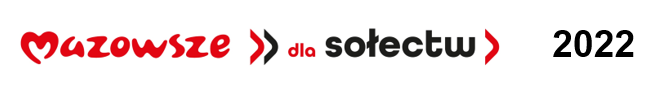 IOŚ.271.44.2022 				 Załącznik nr 2 do zapytania ofertowegoFORMULARZ OFERTOWY„Budowa Altanki w Sołectwie Żebry Falbogi”ZAMAWIAJĄCY Gmina Gzy  Gzy 9, 06-126 Gzytel./fax 023) 691-31-67   691-31-22http://uggzy.bip.org.ple-mail: ug@gminagzy.pl NIP 568-15-45-506REGON: 130378114WYKONAWCAOsoba wyznaczona do kontaktu w sprawie treści oferty..................................................................................................... tel. ...............................Osoba wyznaczona do kontaktu w sprawie realizacji zamówienia..................................................................................................... tel. ...............................Składamy  ofertę na wykonanie przedmiotu zamówienia w zakresie zapytania ofertowego na zadania pn. „Budowa Altanki w Sołectwie Żebry Falbogi” zgodnie wymogami określonymi przez Zamawiającego.Oferujemy wykonanie zamówienia, zgodnie z załączonym opisem do  niniejszej oferty, za łączną kwotę wartości na:- wartość netto ………………………………….- należny podatek VAT(…%) …………………. zł- razem brutto zł …………………………………- słownie brutto: …………………………………. za łączną kwotę  ………………zł brutto ( słownie złotych ………………….)4.Zapewniamy, że oferowany przez nas przedmiot zamówienia posiada odpowiednią jakość i właściwości użytkowe dopuszczające do stosowania w terenie otwartym oraz jest dostosowany                   do użytkowania zgodnie z przepisami prawa.5. Zobowiązujemy się wykonać przedmiot zamówienia do dnia ……………(najpóźniej do 16.09.2022 r.)6. Udzielamy gwarancji na oferowany sprzęt na okres  ……………………………….. miesięcy (minimum 24 miesiące), który liczony jest od daty odbioru końcowego wykonania zamówienia. 7. Akceptujemy następujące warunki płatności: Zapłata za wykonanie przedmiotu zamówienia nastąpi w terminie do 30 dni od daty wystawienia faktury.8. Jednocześnie oświadczamy, że zapoznaliśmy się z warunkami realizacji zamówienia (w tym                    ze wzorem umowy) i nie wnosimy do nich żadnych uwag.9. Oświadczamy, że spełniamy wszystkie wymagania i przyjmujemy je bez zastrzeżeń oraz,                                      że otrzymaliśmy wszystkie niezbędne informacje potrzebne do przygotowania oferty .10. Świadomi odpowiedzialności karnej za składanie fałszywych oświadczeń w celu uzyskania korzyści majątkowych (zamówienia publicznego) oświadczamy, że wszystkie złożone przez nas dokumenty                są zgodne z aktualnym stanem prawnym i faktycznym.11. Oświadczamy, że Jestem/ nie jestem małym przedsiębiorcą*.Wypełniliśmy obowiązki informacyjne przewidziane w art. 13 lub art. 14 RODO wobec osób fizycznych, od których dane osobowe bezpośrednio lub pośrednio pozyskaliśmy w celu ubiegania się o udzielenie zamówienia publicznego w niniejszym postępowaniu.Akceptujemy wzór umowy i w razie wybrania naszej oferty zobowiązujemy się do podpisania umowy w miejscu i terminie wskazanym przez Zamawiającego.              ...................................................................                      /data, podpis wraz z pieczęcią osoby uprawnionej do                                            reprezentowania Wykonawcy/Załącznikami do oferty są : Opis przedmiotu zamówienia.……………………………………….…………………………………….* Niewłaściwe skreślić. 	Nazwa:…………………………………………………………………………………………………Siedziba…………………………………………………………………………………………………Nr telefonu/faks…………………………………………………………………………………………………e-mail…………………………………………………………………………………………………strona www …………………………………………………………………………………………………nr NIP…………………………………………………………………………………………………nr REGON…………………………………………………………………………………………………